发电机组参数发电机组参数发电机组参数机组品牌：四川威斯特机组品牌：四川威斯特稳态电压调整率： ≤±0.5%机组型号：WEST-140机组型号：WEST-140瞬态电压调整率： ≤-10%/ +15%功率：140KW功率：140KW电压波动率（%）：≤±0.5功率因数：COSΦ=0.8（滞后）功率因数：COSΦ=0.8（滞后）电压稳定时间： ≤1.5sec输出电压：400V/230V输出电压：400V/230V电压波形失真度： ≤8%电    流：252A电    流：252A稳态频率调整率： ≤3%频    率：50Hz频    率：50Hz瞬态频率调整率： ≤±5%转    速：1500rpm转    速：1500rpm频率稳定时间： 3sec启动控制方式：电启动启动控制方式：电启动稳态频率调整率（%）：≤±1满载燃油耗量：195g/kw/h满载燃油耗量：195g/kw/h频率波动率（%）：≤±0.5外形尺寸（mm）：2500*1100*1300外形尺寸（mm）：2500*1100*1300噪声（LP7m）：100dB（A）重 量 ：1500Kg重 量 ：1500Kg柴油机技术参数柴油机技术参数柴油机技术参数品牌：玉柴品牌：玉柴冷却方式：封闭式水循环冷却型 号 ：YC6A205-D30型 号 ：YC6A205-D30类 型： 四冲程功 率：152KW功 率：152KW润滑油容量：30L气缸数：6/直列型气缸数：6/直列型调速方式：电控启动方式：DC24V电启动启动方式：DC24V电启动缸径*行程：108*132mm转 速 ：1500rpm转 速 ：1500rpm发电机技术参数发电机技术参数品   牌：威斯特品   牌：威斯特防护等级：IP22型   号：YHB-140型   号：YHB-140接线方式：三相四线、Y型接法功   率：140KW功   率：140KW调节方式：自动电压调节器电   压：400V/230V电   压：400V/230V输出频率：50Hz绝缘等级：H级绝缘等级：H级控制器参数（自选配置）控制器参数（自选配置）控制器参数（自选配置）① 一键启动，方便快捷① 一键启动，方便快捷②自切换③ 感测市电信号，停电自动启动机组，来电自动关闭机组。③ 感测市电信号，停电自动启动机组，来电自动关闭机组。③ 感测市电信号，停电自动启动机组，来电自动关闭机组。④ 具备按钮:自动/手动/断开；起动/紧急停止/复位；⑤ 具有：发电三相线电压、发电频率、发电三相电流、发电总视在功率、发电总有功功率、发电功率因数、发电机组运行速度、发动机油压、发动机水温、电池电压、发电机组运行时间等数据显示；⑥ 具有：电池电压过高/低、低油压、发动机高水温、超速、低速、过电流、电压过高/低、超负载、启动失败等报警保护。④ 具备按钮:自动/手动/断开；起动/紧急停止/复位；⑤ 具有：发电三相线电压、发电频率、发电三相电流、发电总视在功率、发电总有功功率、发电功率因数、发电机组运行速度、发动机油压、发动机水温、电池电压、发电机组运行时间等数据显示；⑥ 具有：电池电压过高/低、低油压、发动机高水温、超速、低速、过电流、电压过高/低、超负载、启动失败等报警保护。④ 具备按钮:自动/手动/断开；起动/紧急停止/复位；⑤ 具有：发电三相线电压、发电频率、发电三相电流、发电总视在功率、发电总有功功率、发电功率因数、发电机组运行速度、发动机油压、发动机水温、电池电压、发电机组运行时间等数据显示；⑥ 具有：电池电压过高/低、低油压、发动机高水温、超速、低速、过电流、电压过高/低、超负载、启动失败等报警保护。静音箱体参数 （自选配置）静音箱体参数 （自选配置）静音箱体参数 （自选配置）




    以实物为准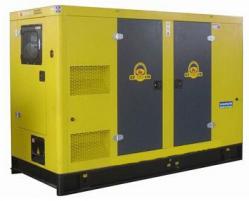 尺寸：3000*1600*1900（mm）（以实际为准）尺寸：3000*1600*1900（mm）（以实际为准）




    以实物为准*消声外壳适当位置专设观察窗和紧急停机按钮，方便了使用操作 和观察机组的运行状态；*自动电压调机器，性能优良，运行可靠；*超大容量机座燃油箱，可供连续负载运行8小时；*噪音降至68Db(a)~75dB（a）之间（距声源7m处测）；*特设快速开启盖板，维护保养方便。静音型柴油发电机组，直喷式燃烧室效率高，噪声低*消声外壳适当位置专设观察窗和紧急停机按钮，方便了使用操作 和观察机组的运行状态；*自动电压调机器，性能优良，运行可靠；*超大容量机座燃油箱，可供连续负载运行8小时；*噪音降至68Db(a)~75dB（a）之间（距声源7m处测）；*特设快速开启盖板，维护保养方便。静音型柴油发电机组，直喷式燃烧室效率高，噪声低